ANNEX BBROUGHSHANE 10K ROUTE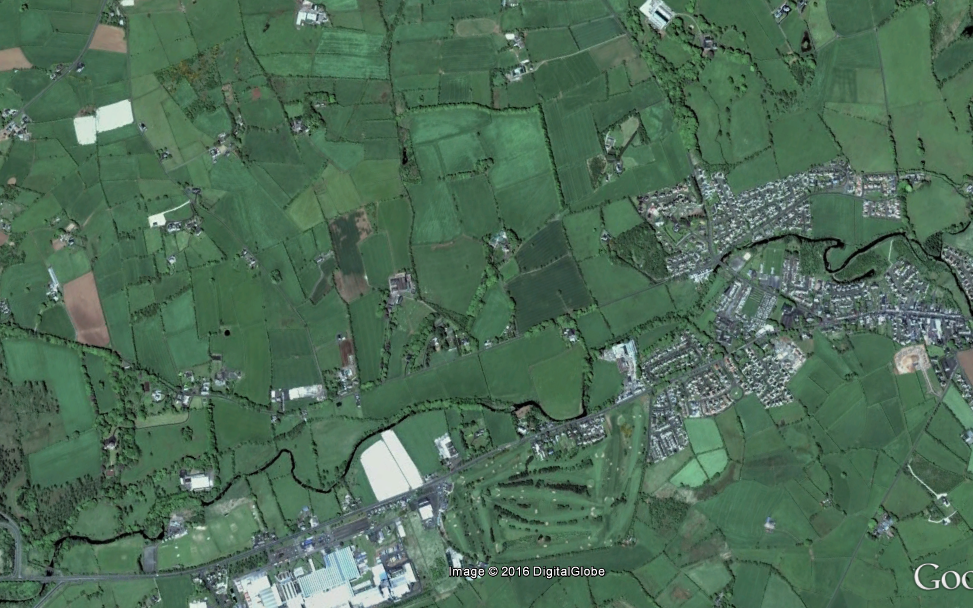 